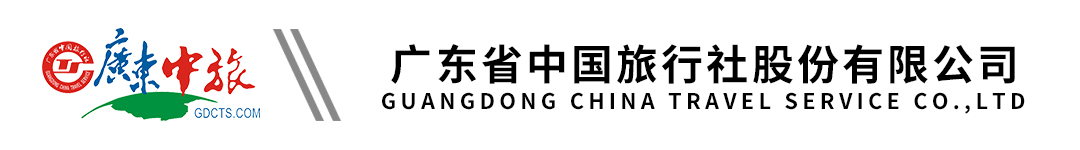 【全景•黔所未有】贵州双动6天 |梵净山 | 黄果树｜荔波小七孔｜西江千户苗寨｜镇远古镇｜专车专导服务行程单行程安排费用说明其他说明产品编号XYMJ-20230816GS2出发地广州市目的地贵阳市行程天数6去程交通动车返程交通动车参考航班去程：广州南-贵阳北08:00-16:00之间动车车次去程：广州南-贵阳北08:00-16:00之间动车车次去程：广州南-贵阳北08:00-16:00之间动车车次去程：广州南-贵阳北08:00-16:00之间动车车次去程：广州南-贵阳北08:00-16:00之间动车车次产品亮点★纯玩0购物，无忧旅程；★纯玩0购物，无忧旅程；★纯玩0购物，无忧旅程；★纯玩0购物，无忧旅程；★纯玩0购物，无忧旅程；天数行程详情用餐住宿D1广州南-贵阳北（车程约5小时）早餐：X     午餐：X     晚餐：X   贵阳指定酒店：桔子水晶酒店(贵阳北站高新区店)/锦江都城酒店(贵阳观山湖西南商贸城店)/  欧兰亚国际酒店（贵阳观山湖世纪城店）/凯里亚德酒店（未来方舟店）/三千旅居酒店(贵阳观山湖会展中心店) 或不低于以上标准的备选酒店D2贵阳→荔波小七孔（车程约3.5小时）→西江（车程约3小时）早餐：酒店含早，如放弃不用费用不退     午餐：瑶家风味餐     晚餐：X   西江特色客栈：苗丽夜郎山舍/遇见西江假日酒店/牧云梯田全景美宿/西江花语水岸或不低于以上标准的备选客栈D3西江→镇远（车程约2小时）→铜仁中南门古城（车程约2小时）早餐：酒店含早，如放弃不用费用不退     午餐：西江稻花鱼酱火锅     晚餐：X   铜仁指定酒店：朱砂酒店/万山红大酒店/赫柏希音酒店/青旅国际酒店或不低于以上标准的备选酒店D4梵净山→安顺（车程约5小时）早餐：酒店含早，如放弃不用费用不退     午餐：梵净养生餐     晚餐：X   安顺指定酒店：安顺万绿城铂瑞兹酒店或不低于以上标准的备选酒店D5安顺→黄果树（车程约2.5小时）→甲秀楼（车程约2.5小时）早餐：酒店含早，如放弃不用费用不退     午餐：瀑乡土鸡宴     晚餐：X   贵阳指定酒店：桔子水晶酒店(贵阳北站高新区店)/锦江都城酒店(贵阳观山湖西南商贸城店)/ 欧兰亚国际酒店（贵阳观山湖世纪城店）/凯里亚德酒店（未来方舟店）/三千旅居酒店(贵阳观山湖会展中心店) 或不低于以上标准的备选酒店D6贵阳→广州（动车车程约5小时）早餐：酒店含早，如放弃不用费用不退     午餐：X     晚餐：X   温馨的家费用包含1、交通：广州南-贵阳北往返动车票二等座；1、交通：广州南-贵阳北往返动车票二等座；1、交通：广州南-贵阳北往返动车票二等座；费用不包含1、行程中发生的客人个人费用（包括交通工具上的非免费餐饮费、行李超重费、住 宿期间的洗衣、电话、酒水饮料费、个人伤病医疗费等）。1、行程中发生的客人个人费用（包括交通工具上的非免费餐饮费、行李超重费、住 宿期间的洗衣、电话、酒水饮料费、个人伤病医疗费等）。1、行程中发生的客人个人费用（包括交通工具上的非免费餐饮费、行李超重费、住 宿期间的洗衣、电话、酒水饮料费、个人伤病医疗费等）。预订须知一、报名参团须知，请认真阅读，并无异议后于指定位置签名确认：温馨提示1、此线路为当地散拼团；不同城市出发价格不一，请知悉。